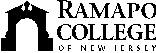 RAMAPO COLLEGE OF NEW JERSEYOffice of DevelopmentPress ReleaseOctober 7, 2022Contact: Angela Daidone		   	adaidon1@ramapo.eduDavid Sacks, expert on U.S.-Taiwan relations, to speak at Ramapo CollegeMAHWAH, N.J. – David Sacks, a research fellow at the Council on Foreign Relations, will be a guest speaker at Ramapo College of New Jersey. The talk, followed by a Q&A period, will be held on Tuesday, October 18, at 7 p.m. in the Trustees Pavilion on the Mahwah campus. Mr. Sacks’s work focuses on U.S.-China relations, U.S.-Taiwan relations, Chinese foreign policy, cross-Strait relations, and the political thought of Hans Morgenthau. Prior to joining CFR, he worked on political military affairs at the American Institute in Taiwan (AIT), which handles the full breadth of the United States’ relationship with Taiwan in the absence of diplomatic ties. Sacks was also a Princeton in Asia fellow in Hangzhou, China. He received his M.A. in International Relations and International Economics, with honors, from the Johns Hopkins School of Advanced International Studies (SAIS). At SAIS, he was the recipient of the A. Doak Barnett Award, given annually to the most distinguished China Studies graduate. Mr. Sacks received his B.A. in Political Science, Magna Cum Laude, from Carleton College.For more detailed information, https://www.cfr.org/expert/david-sacksSacks has written numerous articles in Foreign Affairs discussing topics including United States strategic ambiguity or clarity on Taiwan and helping the island to better defend against a potential invasion from the People's Republic of China, as well as Russia's invasion of Ukraine which has heightened the U.S. attention surrounding Taiwan’s democracy and essential role in the global semiconductor supply-chains.  Some notable publications include:https://www.foreignaffairs.com/articles/china/2022-05-16/what-china-learning-russias-war-ukrainehttps://www.foreignaffairs.com/united-states/how-survive-next-taiwan-strait-crisishttps://www.foreignaffairs.com/articles/china/2021-12-13/growing-danger-us-ambiguity-taiwanhttps://www.foreignaffairs.com/articles/united-states/american-support-taiwan-must-be-unambiguous“The Economist wrote in 2021 that Taiwan is ‘the most dangerous place on earth’,” said Associate Professor of Political Science Dean Chen. “Indeed, given the heightening U.S.-China confrontations following the House Speaker Nancy Pelosi’s visit to Taipei in August this year, peace and stability across the Taiwan Strait is becoming more delicate and could have a huge ramification for U.S. global and national interests, and certainly for students and everyone in our Ramapo College community.”The event was made possible through a grant from Taiwan's Ministry of Foreign Affairs to fund a guest lecture through its Taiwan and Asia Lecture Program this fall, said Chen. 					###   